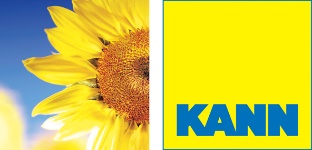 TEXTES DE PRESCRIPTION (AUSSCHREIBUNGSTEXTE)Palissades :Germania antik®Palissade en béton rustique, conforme à la réglementation RiBoN, avec profil rectangle 14x21 cm et toutes arêtes brisées (vieillies), aux teintes nuancées ou unies.Mise en œuvre selon les instructions de pose du fabricant.Section : 21 x 14 cmHauteurs : 28 / 42 / 63 cmTeintes : calcaire coquillier nuancé /  Anthracite /  Beige------------------------------------------------------------------------------------Fourniture et pose des palissades dans une fondation béton C 12/15 dans les dimensions L x l x H ___x___x___ cm. L’alignement et les niveaux seront conformes au calepinage de pose défini par la maîtrise d’œuvre. La palissade doit être enterrée d’environ 1/3 de sa hauteur. La fondation béton enrobe la palissade des 2 côtés. Le remblai, constitué d'un matériau drainant et non lié, doit être posé et compacté par couches avec un compacteur approprié. Une natte de drainage sera posée à l'arrière de la palissade. Dans le cas de sols peu drainants et sensibles au gel, un système de drainage est à prévoir au pied de la fondation pour évacuer les eaux de surface.